Unntatt offentlighet, Fvl.  13, jf. Hlpl. § 21                                                                                          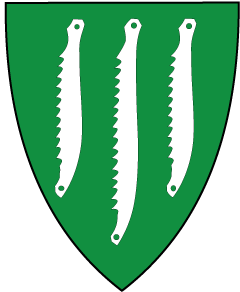 SAMTYKKEERKLÆRING TIL OPPRETTELSE OG DELTAKELSE I STAFETTLOGG Jeg/vi gir samtykke til at det kan opprettes Stafettlogg for ………………………………………………………………………………………. (barnets / elevens navn)Målsettingen med samtykket er å opprette en Stafettlogg som verktøy for god og tverrfaglig samhandling rundt barnet / eleven. Målsettingen er videre å sikre medvirkning fra de foresatte og barnet / eleven. Loggen vil i all hovedsak inneholde de tiltak som er igangsatt for barnet / eleven og effekten av disse. Se nærmere opplysninger på neste side. Stafettloggen etableres fra ………………. og avsluttes etter endt måloppnåelse eller dersom foresatte ønsker å avslutte loggen._________________________________________		_______________Sted/ kommune						DatoDato: ___________	Foresatt med foreldreansvar: _____________________________Dato: ___________	Foresatt med foreldreansvar: _____________________________Dato: ___________	«Stafettholder»: _______________________________________Underskrift elev (over 15 år): ______________________________________Dokumentasjon, samarbeid og gode overganger – en introduksjon for foreldre i Siljan kommuneSiljan kommune har fokus på barn og unges trivsel og er enige om en Bedre tverrfaglig innsats over barn og unge (BTI). Dette omhandler bruk av stafettlogg, dokumentasjon, tverrfaglig samarbeid og sikring av gode overganger.Hva er en Stafettlogg?En Stafettlogg er en elektronisk logg over tiltak og effekt I Stafettloggen finnes alle igangsatte tiltak med vurderinger for barnet / eleven I Stafettloggen finnes en møteoversikt samt en oversikt over møtedeltakereStafettloggen gir en oversikt over hvilke tjenester og hvilke fagpersoner som er involvert Stafettloggen utarbeides alltid i samarbeid med de foresatte gjennom deres samtykke. De foresatte vil ha fullt innsyn i loggen gjennom lesetilgang. Dersom flere tjenester skal involveres i stafettloggarbeidet, skal de foresatte gi særskilt samtykke til dette. Det samme gjelder når barnet / eleven blir overført til en annen tjeneste i kommunen. Stafettloggens varighet Stafettloggen avsluttes etter endt måloppnåelse, for eksempel når tiltakene har gitt ønsket effekt. Loggen kan også avsluttes underveis dersom de foresatte ønsker det. Man trenger ikke oppgi årsaken til at man ikke lenger vil delta i Stafettloggen. Det gjøres oppmerksom på at det som er registrert i loggen, vil følge arkivlovgivningen og oppbevares for fremtiden. Hvordan komme inn på Stafettloggen?Skriv følgende adresse inn i adresselinjen https://stafettloggen.conexus.no/Account/Index?ReturnUrl=%2fEller følg linken http://siljan.kommune.no/innhold/skole-og-barnehage/bti/       på din kommunes internettside. 3. Når du har åpnet påloggingssiden, logger du på med BankId Ved spørsmål om Stafettloggen, er du velkommen til å kontakte barnehagen eller skolens ledelse. 